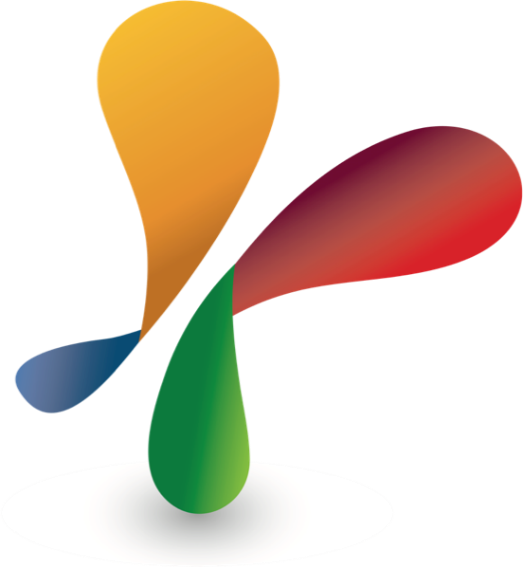 Transform Trust Attendance PolicySeptember 2019(Derby version)Mission StatementRegular and punctual attendance is an essential prerequisite to effective learning. At (School name) School we aim to develop an ethos which demonstrates to children, parents/carers and the wider community how much we value good attendance and punctuality. We expect all pupils to attend school every day.Legal ResponsibilityThe parent/carer of a child of compulsory school age is required by law to ensure that the child attends the school at which he/she is registered.  Should a parent/carer fail to ensure that his/her child attends that school then the parent/carer is guilty of an offence.  When a child of compulsory school age is absent from school, the attendance register must indicate whether the absence is authorised or unauthorised and the appropriate register code will be used.Authorised AbsenceAuthorised absence is where the school has either given approval in advance for the child to be absent or where an explanation offered afterwards has been accepted as satisfactory justification for absence.Absence may generally be authorised for the following reasons:illness, medical or dental appointments;days of religious observance; With exception of Zaytouna who plan inset days for religious obsexclusion;traveller child travelling for the purposes of parents’ employment'exceptional' occasions (the nature of such occasions will be determined by school on an individual basis).Whenever a child is absent from school it is the duty of the parent/carer to notify the school on the day of absence before the start of school and provide a reason for absence.  Unauthorised AbsenceUnauthorised absence is where no explanation has been given for the child’s absence or where the explanation offered is considered by the school to be unacceptable.Absence should not be authorised in the following circumstances:no explanation is offered by the parent/carer;the explanation offered is unsatisfactory (e.g. shopping, minding the house, etc);family holidays (unless granted under ‘exceptional’ circumstances).Persistent AbsencePersistent absence (or PA) is absence of 10% or more. An individual child is deemed to be a persistent absentee, therefore, if his/her attendance is less than 90% (regardless of whether or not the absences have been authorised).Approved Educational ActivityChildren who are educated off site, dual registered, or who are engaged in supervised educational activities away from school premises, need not be marked as absent, and will be recorded appropriately (Code B, D or V). This means that children attending educational visits, or approved sporting activities can be counted as statistically ‘present’. The nature of the activity must, however, be recorded by use of appropriate code. This is important in order to ensure that an accurate record of those children physically present on site at any given time is instantly available. RegistersWe are required by law to call attendance registers twice daily - once at the start of the morning session and again during the afternoon session. In considering attendance levels, the register is of paramount importance. Registers are legal documents. Should the parents/carers of a persistent non-attender be prosecuted by the Local Authority, then the information which the register contains will be the main source of evidence presented to the court.  The regulatory requirements placed on schools with regard to the keeping of registers are to be found in the Education (Pupil Registration) Regulations 2006.Punctuality   Once the doors are closed pupils must enter school via the school office. School staff will operate a daily “late gate”. Any pupil who comes into school late will be marked as late in the attendance record. Records are kept of those pupils who are late, this is documented on the electronic register for each pupil Children who have attended a dentist or doctor’s appointment and subsequently come to school late, before the session has closed will receive a late mark and a comment entered. If they don’t return before the end of the session the absence will be recorded as a medical absence (Attendance code M).Children who are persistently late miss a significant amount of learning. Where there have been persistent incidents of lateness parents/carers will be advised of the concerns and the school will provide opportunities for parents/carers to seek support and advice to address these issues.Where a child is persistently late and has accrued sufficient ‘U codes’ in the register a referral may be made to the Education Welfare Service, who may in turn issue a Penalty Notice. The register is closed after 20mins from school start time where a code L is used after this the U code will be used.A Penalty Notice incurs a fine of £60 if paid within 21 days increased to £120 if paid within the 28th day.It is the responsibility of the Headteacher to monitor attendance and punctuality. Transform Trust  in conjunction with the Headteacher set attendance targets annually and are kept informed on attendance figures.Leave of AbsenceThere is no entitlement in law for any leave of absence from school in term time.Any applications for leave of absence must be made in advance using the ‘Leave Request’ form and any request can only be authorised where School accepts there are ‘exceptional circumstances’.  At (school name), when considering such requests we take into account the following:circumstances of the request purpose of the leavelength of the proposed leavethe pupil’s general absence/attendance record going back 12 monthsany attempts made to mitigate the length of absencethe proximity of SATsgeneral welfare of the pupilIf the school is informed or suspect that a family has been on holiday whilst suggesting to the school another reason of absence this will be unauthorised. It will be up to the family to prove that they have not taken a family vacation.Where parents/carers take children out of school without authorisation legal action may be taken (see section on Penalty Notices below).Parents/carers risk losing their child’s place on the School Roll if the pupil does not return to School on the agreed date of return and re-admission cannot be guaranteed as defined in legislation.Penalty NoticesWhere children accrue sufficient unauthorised absences school may make a referral to the Education Welfare Service. The law gives powers to the Local Authority and other designated bodies to issue Penalty Notices where a parent/carer is considered able but unwilling to ensure their child’s school attendance. Reducing absences from school is a key priority nationally and locally because missing school damages a pupil’s attainment levels, disrupts school routines and the learning of others.Parents/carers commit an offence if a child fails to attend school and those absences are classed as unauthorised. A Penalty Notice is an alternative to prosecution, which does not require an appearance in court unless the fine is unpaid after 28 days.Full payment of the Penalty Notice means that parents/carers can avoid being prosecuted and convicted. Penalty notices are issued per parent per child at £120. However, if paid within 21 days the cost is £60. The Education Welfare Service may also consider other options, such as taking further legal action.  Absence for religious reasons   The Local Authority has agreed with Religious Leaders and SACRE that one day for each religious festival (no more than three days in any one academic year), should be counted as authorised absence. This will be marked as 'R' in the register.  Children Missing Education  It is the duty of both the Education Welfare Service and school to collaborate in finding the pupil before deleting them from the register. The school must complete all required checks (admissions, housing, social care, school health, NCAT) and home visits before deleting the child from the school register and completing the CME referral form.Attendance incentivesGood attendance is rewarded in a variety of ways at Allenton Community Primary School, using a mixture of individual, class and whole school incentives (see Appendix).Monitoring AttendanceAll pupils’ attendance will be monitored regularly and at least half termly (see Appendices 1 and 2). The Trust attendance monitoring form will be completed and submitted to Heather Tarrant by the first Friday following any holiday and the contents discussed with the Headteacher the following week. Actions to improve the attendance of pupils whose attendance is of concern must be planned and recorded. Letters that may be useful to send to parents are available in the Attendance Toolkit.The principles of this policy will also be applied to all Nursery and Foundation 2 pupils.Review date:  July 2019APPENDIX LISTTransform ExpectationsList of Incentives/RewardsUnexplained Absence ProtocolUnexplained Absence ChecklistExample Attendance Monitoring ListAbsence Request FormAttendance Monitoring GuidelinesAppendix 1Transform TrustAttendance – ExpectationsTransform Trust schools will:Achieve 96+% total school attendance, apart for those children with chronic health issues as identified by a specialist (0.6% unauthorised and 3.4% authorised) Schools over 96% to agree a specific target Create an ethos in which good attendance and punctuality are recognised as the norm and valued by the whole school community Work in partnership so that all children realise their potential unhindered by unnecessary absenceImplement the Transform procedures for identifying, reporting and reviewing attendance and persistent latenessImplement the Transform protocols for following up on non- attendanceReport half termly, termly and annual attendance dataHave a Trust appointed Attendance Officer if whole school annual return (September to May 31st) is below 95%Expectations of ParentsParents have a legal duty to ensure that their child attends school regularly and arrives on time. Full attendance is essential to the all-round development of a child and they should be allowed to take full advantage of educational opportunities available to them by law. Poor attendance undermines their education and, sometimes, puts pupils at risk. The school will share the attendance percentage with parents at each parent consultation meeting and more frequently where there are concerns.It is the parents’ responsibility to contact the school on the first day their child is absent. This is a safeguarding matter so that all parties know that your child is safe.Pupils are expected to arrive by 8:50am. All pupils who arrive late must report to the school office where they are registered, their meal requirements noted and the reason for lateness is recorded.Illness and Medical AppointmentsWhen a child is unwell, parents should contact the school before 8.45am on the first day of absence informing the school of the reason for absence.When a child is absent, the class teacher will record the absence in the register. As part of our Safeguarding Procedures, the school office will endeavour to contact the parent or carer and other emergency contacts if no message has been received regarding the reason for the absence to check on the safety of the child.Every effort should be made to arrange medical appointments outside school hours.An appointment card or verification by the doctor/ dentist/hospital is required.If it is necessary for a child to be out of school for this reason, the child should be returned to school directly after the appointment.If a child is absent due to vomiting, they should not return to school for the next 24 hours after the last bout of sickness. This is to reduce the risk of infection to other children and adults at school.For more than three days of absence the school require a written explanation of why the child was absent. The school office will request this if it is not produced.Medical certificates are required for absence greater than five days.Responsibilities:All members of school staff have a responsibility for attendance. The following includes a more specific list of responsibilities, which role specific (attendance) individuals have:Class Teacher:Maintain a daily register as per the lawKeep an overview of class and individual attendance looking particularly for poor overall attendance, anomalies in patterns of attendance and/or unusual explanations for attendance offered.Pass on all relevant information shared by parents/carers ensuring logged according to policyReport on attendance at half termly Pupil Progress meetings.Provide background information for referralsEmphasise with the children the importance of good attendanceTo role model good attendance and punctualityFollow up absences and lates with immediate requests for explanation where none is recordedDiscuss attendance at parent’s evenings/consultationsHeadteacher:Overall monitoring of school attendanceResponsible for ensuring data is submitted on time (Friday after any holiday)Observance of trends in authorised/unauthorised absenceContact families where concerns are raised, meeting as appropriateMonitoring individual children where concern is raisedLiaising with other professionalsMaking referral to EWO (final sign off)Process any applications for any holiday/special leaveIdentify and implement strategies to address poor attendance and celebrate excellent attendanceEnsures the attendance policy is followed by staff, taking relevant and appropriate action where it is not.Ensure the governor responsible for attendance complete a termly monitoring Attendance Administration Staff:Collate and record attendance information using Sims/Integris by completion of daily registers using appropriate codesTake and record messages from parents related to absenceMake first point of contact by phone by 9.30am to parents/carers of absent children, recording as per policyFollow-up text by 10.30am for absent children, as per policyRecord details of children who arrive late or leave the premisesSend out standard Transform letters regarding attendance at various trigger points as per policyEnsure all registers are complete and no missing marks or unexplained absence remainTo ensure records prior to census are complete so that attendance is accurately reportedTo collate, maintain and update attendance data on relevant information management systemTo provide regular updates to staff on attendanceComplete a report on attendance of any children below 95% for action by Head/Attendance leadAny school below 95% to send weekly report to Attendance Co-ordinatorPrepare and submit online referral form to EWO regarding families identified for legal action, assisted by AL/AOOrder and prepare relevant certificates/rewards etc.Contact AO (if working) with details of home visits as a result of no reason for absence from parents/carers or if named on the monitoring list.Notify the AO of other safeguarding reasons which may be applicable and may result in a home visitAttendance Lead (Al): (the person employed directly by the school, who works alongside key staff to promote excellent attendance, reduce levels of absence and works directly with children and families to promote high levels of attendance)Assist in the identification of children/parents who will receive support in improving their attendanceWork with parents/carers/other organisations in improving children’s attendanceReview attendance dataUndertake home visits, where appropriate/suitable for roleLiaise with designated persons for safeguardingKeep up-to-date with sims training and all relevant policy/government announcementsMeet parents on admission or at other events such as assemblies to promote good attendancePrepare evidence/case files for EWO to support further actionAttend half termly meetings where actions/decisions are made regarding attendance/monitoring listComplete half termly data (with vulnerable groups) with the assistance of attendance administrative staffAttendance Officer (AO):(appointed/employed by Transform Trust and deployed directly to schools)Daily:Contact individual schools to ascertain caseload i.e. home visits requiredLate gate for each designated schoolDetails of all home visits to be recorded as per policyHome visits to be considered where no reason for absence has been receivedArrange meetings with all parents requesting absence from school for their childrenWear appropriate identificationWeekly:Early intervention in the Foundation Unit, visits with incentives and rewardsAttend an assembly for each designated schoolPrepare evidence/case files for EWO to support further actionHalf termly:Evaluate the impact of incentives/rewards for attendanceAttend all attendance meetings as arranged by the attendance improvement co-ordinatorAttend meetings where actions/decisions are made regarding attendance and prepare parent contractsTogether with the attendance administration staff, complete the monitoring list for the upcoming termAppendix 2ATTENDANCE INCENTIVES AND REWARDS2018-19WEEKLYIn the entrance hall our attendance board will show our weekly attendance percentages for each class, along with weekly winners.During Key Stage assemblies, the current attendance will be shared and the weekly winner for the best attendance the previous week celebrated.The children in FS will be visited by the Attendance Officer who will talk about the importance of being at school and distribute individual stickers for children that have been at school all week.The class with the highest weekly attendance % will receive a treat.HALF-TERMLYThe class with the best percentage for the half term will receive a class treat.TERMLYEvery child that has a 100% attendance figure for the term (allowing for authorised absences due to religious observance) will go in to the draw for the Termly Attendance Prize.ANNUALLYChildren who have 100% attendance across the school year will receive a special prize.IN ADDITIONClasses develop their own systems for celebrating and rewarding school attendance.At least 3 competitions/prizes will be awarded for specific attendance related targets throughout the year.Specific attendance targets may be met through the use of adult friendly incentives and/or individual prizes.Appendix 3Unexplained Absence Guidelines At any point if anyone is concerned about the pupil’s well-being, the police should be contacted and asked to conduct a safe and well check.1st Day of Unexplained AbsencePhone call made and text message sent to parents/carers.In addition to this a home visit by the Attendance Officer may be requested.  Priority factors to consider:Any children for whom there are safeguarding concerns.Any children on the Low Attendance list.Any instance where the absence seems suspect – i.e. it seems possible/likely that the absence is not illness related (e.g. birthdays, possible holiday etc.).Any instance where the absence may have an additional impact on the child, (e.g. child has an exam/ is on a trip in the afternoon etc.).Any child where there is a history of unexplained absences.Any child whose parent is known to have a life-limiting condition.If AO is unavailable it should be considered whether a visit from other school staff may be necessary.3rd Day of Unexplained AbsenceEnsure that all contact numbers have been tried. If a number is incorrect or does not connect, new numbers MUST be chased. Each child should have at least 3 numbers to try.Ensure that somebody has visited the property (visit card left if no one is present). Every effort MUST be made to gain access- ask neighbours if they have seen the child.Email sent to all appropriate staff including Headteacher, reporting absence.Memo given to Class Teacher asking that they report any relevant information to the office.7th Day of Unexplained AbsenceRe-check that all contact numbers have been tried.A second visit to the property to be made (visit card left if no one is present)Email sent to all appropriate staff and Headteacher reporting that child remains absentA letter to be sent (copy to be retained), requesting contact from the parents/carers and informing them of imminent referral to Education Welfare and possibility of removing the child(ren) from roll10th Day of Unexplained AbsenceSenior Management Team to be informed.20th Day of Unexplained Absence  Senior Management Team to determine whether to remove child from roll.  If so:Letter issued to parents/carersTransform Trust to be informed CME form to be completed on the Schools Information PortalCTF to be uploadedChild to be removed from roll on INTEGRISAppendix 4Unexplained Absence ChecklistOn the third day that a child is absent from school without a known reason one of these checklists should be started and kept on the office wall until the issue is resolved.Appendix 5ATTENDANCE MONITORING LIST2018-19: Current % attendance is taken from SeptemberAppendix 6Absence Request FormAny request for absence will require you to attend an interview with [insert name of Attendance Contact].On signing this form you understand that:The Headteacher will not authorise absence unless there are exceptional circumstances (please refer to our Absence policy [insert the link to the policy on the school website] ) If this request is unauthorised and you take your child out of school, you may receive a penalty noticeIf your child does not return to school on the agreed date he or she may be taken off the school roll, and you will have to re-apply to re-admit your child. If the year group has become full, your child may lose his or her placePlease note if your request is refused and you still take your child out of school on these dates, a request will be made to Education Welfare Service for a Penalty Notice to be issued. A penalty notice incurs a fine of £60 if paid within 21 days, increased to £120 if paid after 21 days but within 28 days. This will be issued to each parent, and for each child who is not at the school on the dates requestedAppendix 7Attendance Monitoring GuidelinesAt any point if anyone is concerned about the pupil’s well-being, the police should be contacted and asked to conduct a safe and well check.Autumn 1Any pupil with attendance below 96% for the previous academic year should be added to the monitoring list and a letter sent to parents informing them of this and that further absence will not be authorised without medical evidence.Attendance for these pupils is monitored daily- if absent a home visit should be conducted.Attendance for all pupils is monitored weekly, if it dips below 96%, the pupil is added to the monitoring list.If a pupil’s absence continues to be a concern (remains below 96% and is not improving), parents should be invited into a meeting at school to discuss attendance issues.If a pupil has 10 absences in any 10 week period, the case should be referred to the Education Welfare Service for court action.Autumn 2, Spring 1, Spring 2, Summer 1, Summer 2Any pupil with attendance below 96% for the previous half term should be added to the monitoring list and a letter sent to parents informing them of this and that further absence will not be authorised without medical evidence.Attendance for these pupils is monitored daily- if absent a home visit should be conducted.Any pupil will attendance below 96% for the previous academic year that has attendance below 96% for this academic year should remain on the monitoring list.Any pupil will attendance below 96% for the previous academic year that has attendance above 96% for this academic year should be removed from the monitoring list and a thank you letter sent to parents informing them that their child’s attendance has improved and they have been removed from the monitoring list. Attendance for all pupils is monitored weekly, if it dips below 96%, the pupil is added to the monitoring list.If a pupil’s absence continues to be a concern (remains below 96% and is not improving), parents should be invited into a meeting at school to discuss attendance issues.If a pupil has 10 absences in any 10 week period, the case should be referred to the Education Welfare Service for court action.If a pupil’s attendance dips below 90% (ie they are classed as a PA), action must be taken (at least one of the steps below:Invited into school to discuss ways to improve attendanceReferral to EWS for unauthorised absence (holiday or other)Referral to school pastoral/safeguarding teamReferral to Community Public Health team (school nursing team) NAMECLASSDATE OF FIRST DAY OF UNEXPLAINED ABSENCERECORD OF ACTIONS TAKENRECORD OF ACTIONS TAKENRECORD OF ACTIONS TAKENRECORD OF ACTIONS TAKENDAYS OF ABSENCEACTIONDATE COMPLETEDINITIAL3rd Day of absenceAll contact numbers have been tried3rd Day of absenceHome visit3rd Day of absenceEmail sent to Headteacher3rd Day of absenceDiscussed with all class staff for any relevant information7th Day of absenceRe-check that all contact numbers have been tried7th Day of absenceA second visit to the property to be made 7th Day of absenceSecond email sent to Headteacher7th Day of absenceLetter sent home and copy retained10th Day of absenceThird email to Headteacher20th Day of absenceDecision made re: removal from roll20th Day of absenceLetter to parents/carers20th Day of absenceCTF sent20th Day of absenceCME form completed on SIP20th Day of absenceTransform Trust informed20th Day of absenceAdmissions contacted20th Day of absenceSchool health contacted20th Day of absenceSocial care contacted20th Day of absenceHousing contacted20th Day of absenceNCAT contacted (if appropriate20th Day of absenceChild removed from roll on INTEGRISRECORD OF RELEVANT INFORMATIONRECORD OF RELEVANT INFORMATIONDATEDETAILSRECORD OF RESOLUTIONDATEDETAILSUNAUTHORISED ABSENCE LISTUNAUTHORISED ABSENCE LISTUNAUTHORISED ABSENCE LISTUNAUTHORISED ABSENCE LISTUNAUTHORISED ABSENCE LISTUNAUTHORISED ABSENCE LISTACTIONSAny school absence by these children is to be unauthorised (‘O’ in register).If medical evidence is provided please share with Headteacher, Attendance Officer or Attendance Lead to authorise.Any absence by these children is a priority.Any concerns or information are to be recorded and shared with the appropriate staff.ACTIONSAny school absence by these children is to be unauthorised (‘O’ in register).If medical evidence is provided please share with Headteacher, Attendance Officer or Attendance Lead to authorise.Any absence by these children is a priority.Any concerns or information are to be recorded and shared with the appropriate staff.ACTIONSAny school absence by these children is to be unauthorised (‘O’ in register).If medical evidence is provided please share with Headteacher, Attendance Officer or Attendance Lead to authorise.Any absence by these children is a priority.Any concerns or information are to be recorded and shared with the appropriate staff.ACTIONSAny school absence by these children is to be unauthorised (‘O’ in register).If medical evidence is provided please share with Headteacher, Attendance Officer or Attendance Lead to authorise.Any absence by these children is a priority.Any concerns or information are to be recorded and shared with the appropriate staff.ACTIONSAny school absence by these children is to be unauthorised (‘O’ in register).If medical evidence is provided please share with Headteacher, Attendance Officer or Attendance Lead to authorise.Any absence by these children is a priority.Any concerns or information are to be recorded and shared with the appropriate staff.ACTIONSAny school absence by these children is to be unauthorised (‘O’ in register).If medical evidence is provided please share with Headteacher, Attendance Officer or Attendance Lead to authorise.Any absence by these children is a priority.Any concerns or information are to be recorded and shared with the appropriate staff.First NameFirst NameSurnameClassCurrent%Previous Year’s %PPMONITORING ABSENCE LISTMONITORING ABSENCE LISTMONITORING ABSENCE LISTMONITORING ABSENCE LISTMONITORING ABSENCE LISTMONITORING ABSENCE LISTMONITORING ABSENCE LISTMONITORING ABSENCE LISTMONITORING ABSENCE LISTACTIONSSchool absence by these children is being monitored.Any absence by these children is a priority.Any concerns or information are to be recorded and shared with the appropriate staff.ACTIONSSchool absence by these children is being monitored.Any absence by these children is a priority.Any concerns or information are to be recorded and shared with the appropriate staff.ACTIONSSchool absence by these children is being monitored.Any absence by these children is a priority.Any concerns or information are to be recorded and shared with the appropriate staff.ACTIONSSchool absence by these children is being monitored.Any absence by these children is a priority.Any concerns or information are to be recorded and shared with the appropriate staff.ACTIONSSchool absence by these children is being monitored.Any absence by these children is a priority.Any concerns or information are to be recorded and shared with the appropriate staff.ACTIONSSchool absence by these children is being monitored.Any absence by these children is a priority.Any concerns or information are to be recorded and shared with the appropriate staff.ACTIONSSchool absence by these children is being monitored.Any absence by these children is a priority.Any concerns or information are to be recorded and shared with the appropriate staff.ACTIONSSchool absence by these children is being monitored.Any absence by these children is a priority.Any concerns or information are to be recorded and shared with the appropriate staff.ACTIONSSchool absence by these children is being monitored.Any absence by these children is a priority.Any concerns or information are to be recorded and shared with the appropriate staff.First NameFirst NameSurnameSurnameClassClassCurrent %Current %Previous Year’s %PPPUNCTUALITY LISTPUNCTUALITY LISTPUNCTUALITY LISTPUNCTUALITY LISTPUNCTUALITY LISTPUNCTUALITY LISTPUNCTUALITY LISTPUNCTUALITY LISTPUNCTUALITY LISTPUNCTUALITY LISTFirst NameFirst NameSurnameSurnameClassClassSessions MissedSessions MissedSessions Missed since Sept.PPOTHER ABSENCE CONCERN LISTOTHER ABSENCE CONCERN LISTOTHER ABSENCE CONCERN LISTOTHER ABSENCE CONCERN LISTOTHER ABSENCE CONCERN LISTOTHER ABSENCE CONCERN LISTACTIONSThere are current concerns around these children which mean that any absences should be treated as significant.A visit from the Attendance Officer should be requested and other professionals may need to be informed.  Headteacher or Safeguarding Lead should be informed on any day that they are absent.ACTIONSThere are current concerns around these children which mean that any absences should be treated as significant.A visit from the Attendance Officer should be requested and other professionals may need to be informed.  Headteacher or Safeguarding Lead should be informed on any day that they are absent.ACTIONSThere are current concerns around these children which mean that any absences should be treated as significant.A visit from the Attendance Officer should be requested and other professionals may need to be informed.  Headteacher or Safeguarding Lead should be informed on any day that they are absent.ACTIONSThere are current concerns around these children which mean that any absences should be treated as significant.A visit from the Attendance Officer should be requested and other professionals may need to be informed.  Headteacher or Safeguarding Lead should be informed on any day that they are absent.ACTIONSThere are current concerns around these children which mean that any absences should be treated as significant.A visit from the Attendance Officer should be requested and other professionals may need to be informed.  Headteacher or Safeguarding Lead should be informed on any day that they are absent.ACTIONSThere are current concerns around these children which mean that any absences should be treated as significant.A visit from the Attendance Officer should be requested and other professionals may need to be informed.  Headteacher or Safeguarding Lead should be informed on any day that they are absent.First NameFirst NameSurnameClassCurrent %Previous Year’s %PPChild’s Name:*if request is for more than one child please use a form for each child Year Group / Class Date(s) of requested absenceBrief summary of reason for request(You will be asked to provide evidence of the reason for the request)Parent’s NameSignatureDatePerson receiving formSignatureDate